Network Disclosure Announcement No. 16-001Short Term Public Notice Under Rule 51.333(a)http://www.centurylink.com/wholesale/networkdisclosures.htmlCopper Retirements in Arkansas, Florida, Ohio, Pennsylvania, Texas, Virginia, and Wisconsin.First Implementation Date:	January 18, 2016Original Date Posted:	March 15, 2016Summary:	Copper Retirements are necessary to respond to various factors in the Outside Plant, including road construction, maintenance problems, and growth accommodation.  Replacement cables may be either copper or fiber.  Specific information will be provided with each disclosure.Locations, Timing of Deployments & Interface Requirements:  	The following gives additional details on the copper retirement(s):	Additional Information: 	Any customer premises equipment vendor/manufacturer or enhanced services provider desiring additional technical information in conjunction with this Disclosure can contact:Abdennaceur BoudhaouiaRegulatory Compliance Director303-707-8561Jamal.Boudhaouia@CenturyLink.com 700 West Mineral AveLittleton, CO 80120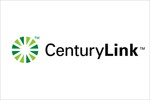 STATEPLANNED COMPLETION  OR RETIREMENT DATEDA (s)Job #ReplacingARGarfieldGRFDARXA05-01-2016BLBR 3601E.797259Growth in distribution area requires CenturyLink to cut facilities to fiber fed digital loop carrier system (DLC). After the cut to DLC, copper reliant services, such as non-loaded copper loops will not be supported.  All other types of unbundled loops will still be available.  FLFort Myers BeachFTMBFLXA05-01-20161003; 1002E.755058Growth in distribution area requires CenturyLink to cut facilities to fiber fed digital loop carrier system (DLC). After the cut to DLC, copper reliant services, such as non-loaded copper loops will not be supported.  All other types of unbundled loops will still be available.  OHVan WertVNWROHXA05-01-2016R06E.704402Growth in distribution area requires CenturyLink to cut facilities to fiber fed digital loop carrier system (DLC). After the cut to DLC, copper reliant services, such as non-loaded copper loops will not be supported.  All other types of unbundled loops will still be available.  PAButlerBTLRPAXB03-15-2016CSA6E.726214Growth in distribution area requires CenturyLink to cut facilities to fiber fed digital loop carrier system (DLC). After the cut to DLC, copper reliant services, such as non-loaded copper loops will not be supported.  All other types of unbundled loops will still be available.  PAButlerBTLRPAXB03-15-2016123E.795116Growth in distribution area requires CenturyLink to cut facilities to fiber fed digital loop carrier system (DLC). After the cut to DLC, copper reliant services, such as non-loaded copper loops will not be supported.  All other types of unbundled loops will still be available.  TXKilleenKLLNTXXC06-15-2016NAN.007118Growth in distribution area requires CenturyLink to cut facilities to fiber fed digital loop carrier system (DLC). After the cut to DLC, copper reliant services, such as non-loaded copper loops will not be supported.  All other types of unbundled loops will still be available.  VAWool WineWLWNVAXA05-15-2016NAN.040552Growth in distribution area requires CenturyLink to cut facilities to fiber fed digital loop carrier system (DLC). After the cut to DLC, copper reliant services, such as non-loaded copper loops will not be supported.  All other types of unbundled loops will still be available.  VACharlottesvilleCHVLVAXA05-15-201680DN.007362Growth in distribution area requires CenturyLink to cut facilities to fiber fed digital loop carrier system (DLC). After the cut to DLC, copper reliant services, such as non-loaded copper loops will not be supported.  All other types of unbundled loops will still be available.  WIPlattevillePTVLWIXA04-15-2016LWSAE.765103Growth in distribution area requires CenturyLink to cut facilities  to fiber fed digital loop carrier system (DLC). After the cut to DLC, copper reliant services, such as non-loaded copper loops will not be supported.  All other types of unbundled loops will still be available.  